Приложение № 11б к Регламенту брокерского обслуживания ООО «БК РЕГИОН»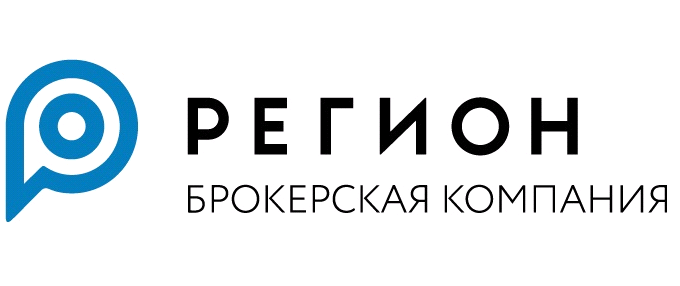 Заявление Клиента на добавление счетов в QUIKКЛИЕНТ:____________________________________________________________________(наименование организации или ФИО полностью)Соглашение о брокерском обслуживании №: __________________________________	Прошу добавить следующие Инвестиционные счета в QUIK:«___» _______________  20__ г. Клиент ______________________________ /  в лице _____________________, действующего на основании ______________________Номер Инвестиционного счетаUID